«О присвоении  почтового адреса»      В целях упорядочения нумерации жилых домов, квартир и других объектов недвижимости на территории сельского поселения Арслановский сельсовет муниципального района Буздякский район Республики Башкортостан,ПОСТАНОВЛЯЮ:1.Присвоить жилому дому, расположенному на земельном участке с кадастровым номером 02: 16: 110501:50 , общей площадью 3424 кв.м. следующий почтовый адрес: Республика Башкортостан, Буздякский район, д.Шланлыкулево, ул.Центральная, д.54 А.2. Контроль за исполнением настоящего постановления оставляю за собой.Основание: муниципальный адресный реестр 	Глава СП Арслановский  сельсовет:                                        И.Н.Зиннатуллина                    К А Р А Р                                     № 36                                П О С Т А Н О В Л Е Н И Е« 02 » август    2018 й.                                                                «02 » августа 2018 г.« Об изменении  почтового адреса»     В связи с упорядочением и нумерацией строений и земельных участков, Администрация сельского поселения Арслановский сельсовет  муниципального района Буздякский район Республики Башкортостан  постановляет:              1.Присвоить  земельному участку общей площадью 3424 кв.м. с  кадастровым номером  02:16: 110501:50, вместо почтового  адреса д.Шланлыкулево, ул.Центральная    д. 54/2 , следующий почтовый адрес: Республика Башкортостан, Буздякский район , д.Шланлыкулево, ул.Центральная д.54 А. Основание : муниципальный адресный реестр.Глава  СП Арслановский сельсовет:                                                      И.Н.Зиннатуллина             КАРАР                                                                               ПОСТАНОВЛЕНИЕ             «14    »  август  2018 й.                  №  38                                   « 14» августа  2018 г.О переводе с  баланса  в казну сельского поселения Арслановский сельсовет муниципального района Буздякский район Республики Башкортостан      Руководствуясь ст.51 Федерального закона № 131 -ФЗ  от 06.10.2003 г «Об общих принципах организации местного самоуправления в Российской Федерации», ст.215, ч.1 ст. 218 Гражданского кодекса РФ, Положением о казне сельского поселения Арслановский сельсовет муниципального района Буздякский район Республики Башкортостан, утвержденный решением Совета сельского поселения Арслановский сельсовет муниципального района Буздякский район  Республики Башкортостан  от 27 августа  № 4, Администрация сельского поселения Арслановский сельсовет муниципального района Буздякский район Республики Башкортостан  ПОСТАНОВЛЯЕТ:1.Включить в казну сельского поселения Арслановский сельсовет муниципального района Буздякский район Республики Башкортостан   имущество:-   Контейнер для ТБО ,  V=0,75м3, металл S=1.6 мм, в количестве 10 штук, с балансовой стоимостью 43000,00 рублей ( сорок три тысячи рублей 00 копейки) и остаточной стоимостью 0 рублей  по состоянию на 01 августа 2018 года. - Светильники Премиум - Ш 56вт Плюс КСС широкая боковая 8160 Лм5000К   1 Р67 в количестве10 штук, с балансовой стоимостью 39500,00  рублей ( тридцать девять тысяч пятьсот рублей 00 копейки) и остаточной стоимостью 0 рублей по состоянию на               01 августа 2018 года. - Насос ЭЦВ 6-10-80 3ПН в количестве 1шт, с  балансовой  стоимостью   26 655,00 рублей (двадцать шесть тысяч шестьсот пятьдесят пять рублей 0 копеек) и остаточной  стоимостью  0 рублей по состоянию на 01 августа 2018 года.    2.   Имущество, указанное в п.1 настоящего постановления, включить в состав      казны сельского поселения Арслановский сельсовет муниципального района Буздякский район Республики Башкортостан.    3. Комитету по управлению собственностью Министерства земельных и имущественных отношений Республики Башкортостан по Буздякскому району внести в установленном порядке соответствующие изменения в реестр имущества сельского поселения Арслановский сельсовет.     4.Контроль за исполнением настоящего постановления возложить на главу сельского поселения Арслановский сельсовет  муниципального района Буздякский район Республики Башкортостан.Глава СП Арслановский сельсовет:                              И.Н.Зиннатуллина                                                        «О присвоении  почтового адреса»      В целях упорядочения нумерации жилых домов, квартир и других объектов недвижимости на территории сельского поселения Арслановский сельсовет муниципального района Буздякский район Республики Башкортостан,ПОСТАНОВЛЯЮ:1.Присвоить жилому дому, расположенному на земельном участке с кадастровым номером 02: 16: 110501:318 , общей площадью 1600 кв.м. следующий почтовый адрес: Республика Башкортостан, Буздякский район, д.Шланлыкулево, ул.Центральная, д.10/1.2. Контроль за исполнением настоящего постановления оставляю за собой.Основание: муниципальный адресный реестр 	Глава СП Арслановский  сельсовет:                                        И.Н.Зиннатуллина           «О присвоении  почтового адреса»      В целях упорядочения нумерации жилых домов, квартир и других объектов недвижимости на территории сельского поселения Арслановский сельсовет муниципального района Буздякский район Республики Башкортостан,ПОСТАНОВЛЯЮ:1.Присвоить квартире расположенный в с.Урзайбаш  следующий почтовый адрес: Республика Башкортостан, Буздякский район, с.Урзайбаш, ул.Центральная, д.87, кв.2.2. Контроль за исполнением настоящего постановления оставляю за собой.Основание: муниципальный адресный реестр 	Глава СП Арслановский  сельсовет:                                        И.Н.Зиннатуллина           АДМИНИСТРАЦИЯ СЕЛЬСКОГО ПОСЕЛЕНИЯ АРСЛАНОВСКИЙ  СЕЛЬСОВЕТ МУНИЦИПАЛЬНОГО РАЙОНА БУЗДЯКСКИЙ РАЙОН РЕСПУБЛИКИ БАШКОРТОСТАНКАРАР                                                                          ПОСТАНОВЛЕНИЕ«24» август 2018 й.                  № 41                            «24» августа 2018 г.Об утверждении плана мероприятий по противодействию коррупции в сельском поселении Арслановский сельсовет муниципального района Буздякский район Республики Башкортостан на 2018-2019 годы	Во исполнение Указа Президента Российской Федерации от 29 июня 2018 года № 378 «О национальном плане противодействия коррупции на 2018-2020 годы»  в соответствии с Федеральным  законом от 02.03.2007 № 25-ФЗ «О муниципальной службе в Российской Федерации», Федеральным законом  от 25.12.2008 № 273-ФЗ   «О противодействии коррупции», в целях организации и координации работы по противодействию коррупции, ПОСТАНОВЛЯЮ:Утвердить план мероприятий по  противодействию коррупции  в  сельском     поселении Арслановский сельсовет муниципального района Буздякский район Республики Башкортостан на  2018-2019 годы (приложение №1).2. Настоящее постановление обнародовать на информационном стенде в здании администрации сельского поселении Арслановский сельсовет муниципального района Буздякский район Республики Башкортостан и разместить на официальном сайте сельского поселения.   
3.Контроль за исполнением данного  постановления оставляю за собой.Глава сельского поселения                                                                           Арслановский сельсовет:                                           И.Н.Зиннатуллина.Приложение № 1к постановлению  главы сельского поселенияАрслановский сельсовет муниципального района                       Буздякский район Республики  Башкортостанот «24»августа 2018г. № 41ПЛАНмероприятий по  противодействию коррупции в сельском поселении  Арслановский  сельсовет муниципального района Буздякский район Республики Башкортостан   на 2018-2020 годы«О присвоении  почтового адреса»      В целях упорядочения нумерации жилых домов, квартир и других объектов недвижимости на территории сельского поселения Арслановский сельсовет муниципального района Буздякский район Республики Башкортостан,ПОСТАНОВЛЯЮ:1.Присвоить жилому дому, расположенному на земельном участке с кадастровым номером 02: 16: 08 03 01:0085 , общей площадью 4657 кв.м. следующий почтовый адрес: Республика Башкортостан, Буздякский район,  с.Урзайбаш, ул.Ключевая, д.32. Контроль за исполнением настоящего постановления оставляю за собой.Основание: муниципальный адресный реестр 	Глава СП Арслановский  сельсовет:                                        И.Н.Зиннатуллина           «О присвоении  почтового адреса»      В целях упорядочения нумерации жилых домов, квартир и других объектов недвижимости на территории сельского поселения Арслановский сельсовет муниципального района Буздякский район Республики Башкортостан,ПОСТАНОВЛЯЮ:1.Присвоить жилому дому, расположенному на земельном участке с кадастровым номером 02: 16: 08 03 03:20 , общей площадью 4262 кв.м. следующий почтовый адрес: Республика Башкортостан, Буздякский район,  с.Урзайбаш, ул.Центральная, д.106.2. Контроль за исполнением настоящего постановления оставляю за собой.Основание: муниципальный адресный реестр 	Глава СП Арслановский  сельсовет:                                        И.Н.Зиннатуллина           «О присвоении  почтового адреса»      В целях упорядочения нумерации жилых домов, квартир и других объектов недвижимости на территории сельского поселения Арслановский сельсовет муниципального района Буздякский район Республики Башкортостан,ПОСТАНОВЛЯЮ:1.Присвоить жилому дому, расположенному на земельном участке с кадастровым номером 02: 16: 110501: 116 , общей площадью 3629 кв.м. следующий почтовый адрес: Республика Башкортостан, Буздякский район,  д.Шланлыкулево, ул.Центральная, д.53.2. Контроль за исполнением настоящего постановления оставляю за собой.Основание: муниципальный адресный реестр 	Глава СП Арслановский  сельсовет:                                        И.Н.Зиннатуллина           Башкортостан РеспубликаhыБүздəк районымуниципаль районынынАрыслан ауыл советыауыл биләмәһехакимияте452722, Иске Богазы ауылыҮҙәк урамы, 53/4Тел2-91-83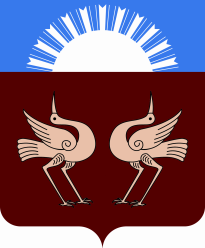 Республика БашкортостанАдминистрациясельского поселенияАрслановский сельсоветмуниципального районаБуздякский район452722, с. Старые БогадыУл.Центральная, 53/4Тел. 2 -91-83  К А Р А Р«02» август 2018 й.         №35П О С Т А Н О В Л Е Н И Е«02»  августа   2018 г.  Башҡортостан Республикаhы Бүздəк районымуниципаль районынынАрыслан ауыл билəмəhе Хакимиəте452722, Иске Богазы ауылы                Үзәк урамы,53/3               тел. 2-91-83, 2-93-30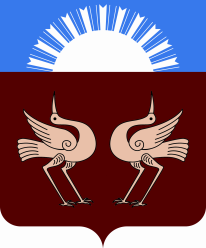 Республика Башкортостан Администрация сельского поселения Арслановский  сельсовет муниципального района Буздякский район452722, с.Старые БогадыУл Центральная, 53/3тел. 2-91-83, 2-93-30Башкортостан РеспубликаhыБүздəк районымуниципаль районынынАрыслан ауыл советыауыл биләмәһехакимияте452722, Иске Богазы ауылыҮҙәк урамы, 53/4Тел2-91-83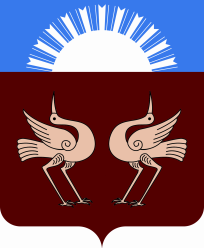 Республика БашкортостанАдминистрациясельского поселенияАрслановский сельсоветмуниципального районаБуздякский район452722, с. Старые БогадыУл. Центральная, 53/4Тел. 2 -91-83Башкортостан РеспубликаhыБүздəк районымуниципаль районынынАрыслан ауыл советыауыл биләмәһехакимияте452722, Иске Богазы ауылыҮҙәк урамы, 53/4Тел2-91-83Республика БашкортостанАдминистрациясельского поселенияАрслановский сельсоветмуниципального районаБуздякский район452722, с. Старые БогадыУл.Центральная, 53/4Тел. 2 -91-83  К А Р А Р«20» август 2018 й.         №39П О С Т А Н О В Л Е Н И Е«20»  августа   2018 г.Башкортостан РеспубликаhыБүздəк районымуниципаль районынынАрыслан ауыл советыауыл биләмәһехакимияте452722, Иске Богазы ауылыҮҙәк урамы, 53/4Тел2-91-83Республика БашкортостанАдминистрациясельского поселенияАрслановский сельсоветмуниципального районаБуздякский район452722, с. Старые БогадыУл.Центральная, 53/4Тел. 2 -91-83  К А Р А Р«22» август 2018 й.         №40П О С Т А Н О В Л Е Н И Е«22»  августа   2018 г.№ п/пНаименование мероприятийСроки реализацииОтветственные исполнители1.Организационные мероприятия1.Организационные мероприятия1.Организационные мероприятия1.Организационные мероприятия1.1Подготовка и проведение мероприятий по выполнению требований ежегодных посланий Президента Российской	 Федерации   и Республики Башкортостан1 квартал 2018г-2020гГлава  сельского поселения1.2    Подготовка нормативно-правовых  актов по вопросам организации и реализации мероприятий настоящего             Плана, касающихся
антикоррупционной политикиI-II кварталы 2018г-2020гУправляющий делами1.3Проведение мероприятий, направленных на обеспечение исполнения требования о заполнении с 1 января 2019 года с использованием специального программного обеспечения «Справки БК», справок о своих доходах, расходах, об имуществе и обязательствах имущественного характера, о доходах, расходах, об имуществе и обязательствах имущественного характера своих супругов и несовершеннолетних детей, всеми лицами, претендующими на замещение должностей или замещающими должности, осуществление полномочий по которым влечет за собой обязанность представлять указанные сведениядо 31 декабря 2018 годаУправляющий делами1.4Проведение анализа сведений о доходах, расходах, об имуществе и обязательствах имущественного характера, представленных лицами, замещающими должности муниципальной службыПроведение анализа сведений (в части, касающейся профилактики коррупционных правонарушений), представленных кандидатами на должности муниципальной службыв ходе декларацион-ной компанииУправляющий делами1.5Организация проведения оценки коррупционных рисков, возникающих при реализации полномочий, и внесение уточнений в перечень должностей муниципальной службы, замещение которых связано с коррупционными рискамиIII квартал 2018гУправляющий делами1.6Принятие мер, направленных на повышение эффективности контроля за соблюдением лицами, замещающими должности муниципальной службы требований законодательства РФ о противодействии коррупции.постоянноУправляющий делами2.Антикоррупционная политика и экспертиза нормативных правовых актов и их проектов2.Антикоррупционная политика и экспертиза нормативных правовых актов и их проектов2.Антикоррупционная политика и экспертиза нормативных правовых актов и их проектов2.Антикоррупционная политика и экспертиза нормативных правовых актов и их проектов2.1     Организация проверки соблюдения связанных с муниципальной службой ограничений и запретов, установленных Федеральным законом от 02.03.2007 г. № 25-ФЗ «О муниципальной службе в Российской Федерации» и другими федеральными законами1 квартал 2018г-2020гГлава  сельского поселения2.2     Предъявление в установленном
порядке квалификационных
требований к гражданам,
претендующим на замещение
должностей муниципальной службы.постоянноУправляющий делами 2.3     Организация проверки достоверности представляемых гражданином персональных данных и иных сведений при поступлении на муниципальную службу.постоянноУправляющий делами2.4     Организация проверки достоверности предоставляемых муниципальными служащими сведений о доходах, расходах и об имуществе, принадлежащем им на праве собственности, обязательствах  имущественного характера.II квартал ежегодноУправляющий делами 2.5    Проверка  должностных инструкций муниципальных служащих администрации сельского поселения на предмет наличия в них положений, способствующих коррупционным проявлениям1 раз в полугодие Глава  сельского поселения2.6    Предоставление информации  главе о нарушении сроков рассмотрения и исполнения обращений граждан еженедельно Управляющий делами2.7   Организация деятельности Комиссии по урегулированию конфликта интересовПо мере необходи-мостиСекретарь Комиссии2.8Проведение антикоррупционнойэкспертизы муниципальных правовых актов и их проектовПостоянноУправляющий делами2.9Внесение изменений в     административные регламенты оказания муниципальных  услуг(функций) администрацией сельского поселенияпо мере внесения изменений в законодательства Управляющий делами 2.10Внесение изменений и дополнений в нормативно-правовые акты по противодействию коррупции в сельском поселении согласно изменениям в законодательствеПри изменении законодательства по противодей-ствию коррупцииГлава СП, Совет СП2.11Объективный  учет и анализ информации о смене собственников на земельные участки  и передача их в налоговый органпостоянноСпециалист 1 категории2.12Проверка достоверности предоставленных гражданами сведений о признании  малоимущими в целях постановки на учет в качестве нуждающихся в жилых помещениях   и нуждающимися в улучшении жилищных условий  постоянноЖилищная комиссия2.13Обеспечение доступа  к информации о деятельности  Совета,  администрации сельского поселения, собраниях граждан, на официальном сайте сельского поселения в сети Интернет, на информационном стенде в здании администрации сельского поселенияпостоянноУправляющий делами2.14Привлечение общественности к обсуждению проекта бюджета, а также дополнений и изменений к нему (публичные слушания)Ежегодно при
подготовке проекта  бюджетаГлава СП, Совет СП2.15Своевременное обновление  информационных стендов для посетителей с отображением на них сведений о функциях (услугах), исполняемых (предоставляемых) администрацией поселения,  о порядке и условиях их предоставления, о нормативных правовых актах, затрагивающих интересы жителей поселенияпостоянноУправляющий делами 2.16Повышение  эффективности работы по профилактике коррупционных правонарушений;постоянно Глава СПСовет СП2.17Повышение  эффективности работы по профилактике коррупционных правонарушений;постоянноГлава СП2.18Организация работы по формированию кадрового резерва и повышение эффективности его использования;декабрь Управляющий делами2.19Обеспечениеэффективного взаимодействия с правоохранительными органами и иными государственными  органами по вопросам организации противодействия коррупциипостоянноГлава СПУправляющий делами2.20Обеспечение соблюдения режима государственной тайны, а также защиты персональных данных.постоянно Глава СП2.21Обеспечение своевременного учета муниципального имуществапостоянноСпециалист 1 категории3. Мониторинг должностных правонарушений, проявлений коррупции и мер противодействия3. Мониторинг должностных правонарушений, проявлений коррупции и мер противодействия3. Мониторинг должностных правонарушений, проявлений коррупции и мер противодействия3. Мониторинг должностных правонарушений, проявлений коррупции и мер противодействия3.1Своевременное рассмотрение  заявлений, обращений поступивших в администрацию  о совершенных муниципальными	служащими  правонарушениях	по мере обращенийПредседателькомиссии попротиводей-ствиюкоррупции3.2Анализ частных определений судов,          представлений и протестов органовпрокуратуры, связанных с коррупционными проявлениями, об устранении нарушенийзаконодательства в отношении муниципальных служащих, работников муниципальных учреждений и предприятий по мере поступлений представле-ний и протестовГлава СП, Управляющий делами3.3Организация работы по формированию негативного отношения у муниципальных служащих к дарению подарков, получению иных материальных и нематериальных выгодпостоянноГлава СПУправляющий делами4. Мероприятия по обеспечению доступности и прозрачности в деятельности органов местного самоуправления и предотвращению должностных нарушений4. Мероприятия по обеспечению доступности и прозрачности в деятельности органов местного самоуправления и предотвращению должностных нарушений4. Мероприятия по обеспечению доступности и прозрачности в деятельности органов местного самоуправления и предотвращению должностных нарушений4. Мероприятия по обеспечению доступности и прозрачности в деятельности органов местного самоуправления и предотвращению должностных нарушений4.1Функционирование официального сайта администрации в соответствии с Федеральным законом от 9 февраля
2009 г. N 8-ФЗ «Об обеспечении доступа к информации о деятельности государственных органов и органов  местного самоуправления»ПостоянноГлава  сельского поселения4.2Обеспечение возможности оперативного представления гражданами  и организациями информации о фактах коррупции в администрацию сельского поселения Арслановский сельсовет посредством:- функционирования «горячей линии» и/или «телефонов доверия» по вопросам противодействия коррупции;-  приема электронных сообщений на официальном  Интернет сайте администрации с обеспечением  возможности взаимодействия с заявителем с использованием компьютерных технологийпостоянноГлава СП Управляющий делами 4.3Обеспечение эффективного взаимодействия со средствами массовой информации в сфере противодействии коррупции, в том числе  оказание содействия средствам массовой информации в широком освещении мер противодействию коррупции, принимаемых администрацией сельского поселения, и придании гласности фактов коррупции в администрации сельского поселения.постоянноГлава СП Управляющий делами5. Мероприятия по обеспечению эффективного расходования средств бюджета сельского поселения, гласности и прозрачности при размещении муниципального заказа5. Мероприятия по обеспечению эффективного расходования средств бюджета сельского поселения, гласности и прозрачности при размещении муниципального заказа5. Мероприятия по обеспечению эффективного расходования средств бюджета сельского поселения, гласности и прозрачности при размещении муниципального заказа5. Мероприятия по обеспечению эффективного расходования средств бюджета сельского поселения, гласности и прозрачности при размещении муниципального заказа5.1Обеспечение выполнения требований,   установленных Федеральным законом 
от 05.04.2013г. №44-ФЗ «О контрактной системе в сфере закупок товаров,  работ,  услуг для обеспечения государственных и  муниципальных нужд»ПостоянноПредседатель комиссии  по бюджету5.2Организация проведения работы по     
профессиональной подготовке, повышению квалификации, текущему контролю уровня профессиональной подготовки муниципальных служащих, занятых в сфере закупок товаров,  работ,  услуг для обеспечения государственных и  муниципальных нуждПостоянноГлава  сельского поселения5.3Совершенствование процедур муниципальных закупок (целевое использование и экономия бюджетных средств, открытость при проведении процедур, преимущественное использование открытых аукционов в электронной формепостоянноГлава СП5.4Анализ итогов размещения муниципального заказа (ежегодный) с выработкой методических рекомендаций по совершенствованию системы размещения муниципального  заказа.  2018г., 2019г..Постоянная комиссия по бюджету5.5Анализ практики по заключению
муниципальных контрактов на поставку товаров, выполнение работ, оказание услуг для муниципальных нужд с целью соблюдения требования законодательства,  а также соблюдения основного критерия исполнения  муниципального контракта - минимальной цены при соблюдении требований к качеству продукции, срокам поставки товаров, выполнения работ, оказания услуг, срокам и объему предоставления гарантий качества товаров, работ, услуг и т.п.	ЕжеквартальноПостоянная комиссия по бюджету6. Предупреждение и выявление должностных нарушений, связанных скоррупционными проявлениями6. Предупреждение и выявление должностных нарушений, связанных скоррупционными проявлениями6. Предупреждение и выявление должностных нарушений, связанных скоррупционными проявлениями6. Предупреждение и выявление должностных нарушений, связанных скоррупционными проявлениями6.1Осуществление в установленном  законом порядке проверок финансово- хозяйственной деятельности муниципальных учреждений в целях  недопущения нецелевого использования средств бюджета сельского поселения         по отдельному плануПостоянная комиссия Совета по бюджету, налогам и вопросам собственностиРевизионная комиссия6.2Осуществление контроля, выявление и пресечение коррупционных проявлений в ходе процессов,  связанных с предоставлением и продажей земельных участков, реализацией недвижимого муниципального имущества, сдачей помещений в арендупостоянно Глава СП, Комиссия по   Предупрежде нию и противодейст вию коррупцииБашкортостан РеспубликаhыБүздəк районымуниципаль районынынАрыслан ауыл советыауыл биләмәһехакимияте452722, Иске Богазы ауылыҮҙәк урамы, 53/4Тел2-91-83Республика БашкортостанАдминистрациясельского поселенияАрслановский сельсоветмуниципального районаБуздякский район452722, с. Старые БогадыУл.Центральная, 53/4Тел. 2 -91-83  К А Р А Р«29» август 2018 й.         № 42П О С Т А Н О В Л Е Н И Е«29»  августа   2018 г.Башкортостан РеспубликаhыБүздəк районымуниципаль районынынАрыслан ауыл советыауыл биләмәһехакимияте452722, Иске Богазы ауылыҮҙәк урамы, 53/4Тел2-91-83Республика БашкортостанАдминистрациясельского поселенияАрслановский сельсоветмуниципального районаБуздякский район452722, с. Старые БогадыУл.Центральная, 53/4Тел. 2 -91-83  К А Р А Р«29» август 2018 й.         № 43П О С Т А Н О В Л Е Н И Е«29»  августа   2018 г.Башкортостан РеспубликаhыБүздəк районымуниципаль районынынАрыслан ауыл советыауыл биләмәһехакимияте452722, Иске Богазы ауылыҮҙәк урамы, 53/4Тел2-91-83Республика БашкортостанАдминистрациясельского поселенияАрслановский сельсоветмуниципального районаБуздякский район452722, с. Старые БогадыУл.Центральная, 53/4Тел. 2 -91-83  К А Р А Р«31» август 2018 й.         № 44П О С Т А Н О В Л Е Н И Е«31»  августа   2018 г.